B. B. C.  / Blackboard ConfigurationOpen Court /    Unit 5 (Making a New Nation)   Lesson 1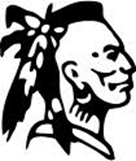 Sacagawea’s Journey 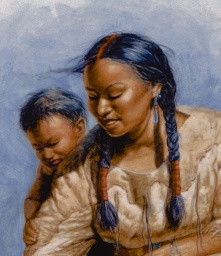 Learning Objectives:Power Standard:  Story Elements Power Standard R2Cb Title - Story Elements 

Instructional Objective: Students will be introduced to story elements such as setting, character, plot, movement through time and conclusion by listening and discussing the story Thunder Cake by Patricia Polacco.Materials: Chart paperMarkersThunder Cake by Patricia PolaccoMotivation: Explain to students that in order to understand the books that we read, we need to understand that books have different elements that make up a story. Once we have a better understanding of the different parts of a story we can break down the story into smaller parts and it can help us both explain what we just read and also write about it.Instructional Procedure: Input: Provide students with the terminology of story elements. What are characters? What is setting? What is plot? What is the movement through time? What is a conclusion?
Model: While reading Thunder Cake, stop and identify story elements as they come up. Ask leading questions: Who are the main characters so far? Where does the story take place? How much time has passed? What is the plot? What happened at the end? Fill in the chart paper as you go.
Guided Practice: When the story is over review the story elements and ask students to share what they have learned.
Independent Practice: Have students read a story with a buddy and together they should talk about the story elements in the story that they are reading.
Closure: Meet back as a group and discuss with students the books that they read with their buddy. They should answer questions such as: What was main character in your book? What was the setting?...Assessment: Directly observe students as they read with their buddy. Make sure that both students are participating in the discussion. Stop to ask questions. Make sure when you partner your groups that students that are reading at a lower level should be with a buddy that can read the story to them. This is not a decoding lesson, but a comprehension one, so students should have the opportunity to discuss books without worrying about whether they can decode them.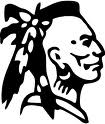 Do Now:  Penmanship  Cursive Letters N, O, P, Q, and R   (Upper case) Checking Comprehension  Monday:  Clues / Problem / Wonderings (p. 390 – 391) Checking Comprehension Tuesday:    Why did Lewis and Clark explore the West? Checking Comprehension Wednesday:  How was Sacagawea important to the expedition? Focus Question Thursday:  Why was it necessary to have people with such varied talents? Friday:  Why do you suppose the Shoshones were trying to hide from the expedition?Agenda:Complete Do Now. Write down HW in planner, show HW to me. Hand in last night’s HW. Review agenda. Review objective for today. Monday: Writing Prompt What would you do if you were the last person on the earth? Write a 3 page paper using the 6 traits writing steps to explain what you would do.2.  Clues / Problems / Wonderings3. Write a script for this story 4.  Study Island 10 questions (Story Events) copy the worksheet and answer the questions. Intervention (Acuity 5 questions) Make sure you keep a copy of your responses.  Number each one. Tuesday : In small groups students will present their Clues /Problems/ Wonderings. Read and discuss Lesson 2 story  2.  Mini lesson / Word Knowledge (internet activity.)3.  Weekly Vocabulary introduced   4.  Writing activity “?  (Prewriting) -5.   Spelling Activity   (spellingcity.com). Students will write a sentence for each word. Wednesday:Students will work in cooperative groups to create a project. R3Cd (The Real Story :The Three Pigs)2.  Lesson 2 Context Clues (open Court) Internet websites record contexts clues for lesson 2.  3 writing activity – Prewriting activity).  4.  Spelling Activity 2 (spelliingcity.com).  Students will utilize spelling word in a word game.  Language Arts (Grammar) Main and auxiliary verbs. Thursday:1.  Book Review (Write a book review on the book you have read for Book Club.  2.  Write your first 1st draft for your writing prompt.  3.  Pre-spelling test   4.  Spelling Activity 3 (spellingcity.com). Friday:1.  Writing Process (ideas and organization) Students will edit writing piece.  2.  In cooperative groups students will share writing piece and offer helpful suggestion for improvement of each other writing piece. Homework: Monday:Language Comprehension p. 142Graphic Organizer (Write your 1st draft for your writing prompt   Spelling Packet p.106Write a definition for each of spelling word Write a Script for your storyWrite a definition for each vocabulary word (Word Knowledge) Study your test  taking strategies Review your Cornell Notes taken in class Tuesday:*     Language Comprehension p. 143Complete writing piece draft 2 (edit) Spelling Packet  p. 107Write a sentence for each spelling wordReview your Cornell Notes taken in class Wednesday:   Language Comprehension Book p. 144Spelling Packet p. 108Syllabication (Divide each word into syllables)Study your test  taking strategies Review your Cornell Notes taken in class Thursday: Language Comprehension Book p.145Spelling Packet p. 109Write each spelling word 10 x’s each. Review your Cornell Notes taken in class .Friday:Write a story using all spelling words from this lesson Spelling List #5 (All) for the weekend.  Everything is due on Monday Read 3 chapters in your Book Club book and write a short summary to share with you cooperative groupReview your Cornell Notes taken in classB. B. C.  / Blackboard ConfigurationOpen Court    Differentiation Instruction  Modifications and Accommodations made in Mr. Willis’s ClassSpellingSpelling lists shortened to student abilitySpelling tests given in a variety of formatsDirections modifiedSpelling words used in a variety of waysFrequent checks for understandingStudents given extra time to complete assignmentsWriting:Students given extra modeling and cueing while writingStudents given assistance filling out graphic organizers and organizing thoughtsStudents read their writing aloud to another student or teacherWritten assignments expected to be shorter than the rest of the classDirections paraphrased/ ModifiedFrequent checks for understandingStudents given extra time to complete assignments:Students given extra time to complete assignmentsDirections modified/ paraphrasedBook report books chosen based on student reading levelStudents review story in small groupsStudents use alternate projects to demonstrate understanding (occasionally)Length of assignments is modifiedGraphic Organizers used to organize what happened in the storyStudents complete work with cueing/ accommodations